Source: APG15-2/OUT-06preliminary views on WRC-15 agenda item 4Agenda Item 4: in accordance with Resolution 95 (Rev.WRC-07), to review the resolutions and recommendations of previous conferences with a view to their possible revision, replacement or abrogation;APT Preliminary ViewsAPT Members are encouraged to review Resolutions and Recommendations of the previous conferences in accordance with Resolution 95 (Rev.WRC-07) with a view to developing regional positions in APG15.To facilitate consideration of the Agenda Item 4 at future APG15 meetings, a list of the past conference Resolutions and Recommendations is provided in the table in Attachment 1 to this document. This table is intended to summarize the possible course of actions to be taken in response to the concerned Resolution or Recommendation. Furthermore, a reference is made to the relevant WRC Agenda item for those Resolutions and Recommendations which are covered by the agenda of WRC-15 other than Agenda item 4.ATTACHMENT 1To facilitate consideration of the Agenda item 4 at future APG15 meetings, a list of the past conference Resolutions and Recommendations is provided in the Table below. This table is intended to summarize the possible course of actions to be taken in response to the concerned Resolution or Recommendation. In this connection, the following points need to be noted:most of the information in the “Remark” column is based on the APT common proposal submitted to WRC-12, therefore  it should be reconsidered and updated by the future APG15 meetings;the Resolutions contained in the shaded rows are those explicitly on the WRC-15 Agenda items (or, in some cases, on the preliminary agenda for WRC-18). Initial consideration on such Resolutions, as usual practice, may be referred to the Working Parties responsible for those Agenda Items;List of WRC Resolutions & Recommendations
for consideration by WRC-15 under Agenda item 4__________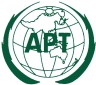 ASIA-PACIFIC TELECOMMUNITYAPT Conference Preparatory  Group for WRC-15 APT Conference Preparatory  Group for WRC-15 Res. No.SubjectRemarks made by the APG in its common proposal to the WRC-12(or new remarks in relation to the WRC-15 Agenda items) Action taken by WRC-12New proposed actionResolutionsResolutionsResolutionsResolutionsResolutions1Notification of frequency assignmentsStill relevant. This Resolution is referred to in No. 26/5.2 of Appendix 26.NOC2Equitable use of GSO and frequency bands for space servicesStill relevant.NOC4Period of validity of GSO space systemsStill relevant. There is no progress in the ITU-R studies invited in this Resolution.NOC5Technical cooperation with the developing countries in the study of propagation in tropical areasStill relevant; text was updated at WRC-03 supported by ITU-R studies.NOC7National radio-frequency managementStill relevant; text was updated at WRC-03 supported by BR and ITU-R studies with respect to spectrum management systems for developing countries.NOC10Wireless communications by the International Red Cross and Red Crescent MovementStill relevant.NOC11Use of satellite orbital positions and associated frequency spectrum to deliver international public telecommunication services in developing countries For consideration by WRC-15 (Agenda item 9.1.3).ADD12Assistance and support to Palestine–ADD13Formation of call signsStill relevant. This Resolution is referred to in No. 19.32.NOC15International cooperation in space radiocommunicationsStill relevant; text wasupdated at WRC-03. Implemented through liaison with ITU-D Study Groups and BR/BDT seminars. NOC18Procedure for identification of position of ships and aircraft of non-parties in an armed conflictThe ITU-R studies requested in this Resolution have made fair progress by revising two ITU-R Recommendations, i.e. M.493 and M.1371, therefore “requests ITU-R” may be reviewed or suppressed. However this Resolution is still useful for voice communication procedures.MOD20Technical cooperation with developing countries – Aeronautical telecommunicationsStill relevant; text wasupdated at WRC-03.NOC25Operation of Global Satellite Systems for personnel communicationsStill relevant.NOC26Review of footnotesFor consideration by WRC-15 (Agenda item 8). Still relevant (permanent agenda item at each WRC).NOC27Incorporation by reference/principlesFor consideration by WRC-15 (Agenda item 2).Still relevant (permanent agenda item at each WRC).Modifications are proposed to address the addition of a cross-reference Table to RR Volume 4 (see ASP/26A26/8 under WRC-12 Agenda item 2). (This has been already reflected on RR 2012 edition.)MOD28Revision of references to ITU-R Recommendations incorporated by reference in the Radio RegulationsFor consideration by WRC-15 (Agenda item 2).Still relevant (permanent agenda item at each WRC); linked with Resolution 27.NOC33Procedure for BSS prior to the entry into force of agreements and plans for the BSSCPM Report to WRC-12 suggested that this Resolution could be suppressed with the reason that the processing of filings under this Resolution completed before WRC-07. The follow-up coordination, however, may still be needed. It should be noted that this Resolution is referred to in No. 5.396A and some other provisions.NOC 34Establishment of BSS in Region 3 in the band 12.5-12.75 GHz and sharing with other services in Regions 1, 2, and 3Still relevant. The substance of this Resolution relates to Resolution 33 (Rev.WRC-03).NOC42Interim systems in R2 (BSS and FSS) in AP30/30A bandsStill relevant; text wasupdated at WRC-03.MOD49Administrative due diligence applicable to some satellite radiocommunication servicesStill relevant(see ASP/26A28/25 under WRC-12 Agenda item 7).MOD51Transitional arrangements concerning coordination and notificationIn accordance with Resolution 97 (WRC-07) (further resolves 3), this Resolution be abrogated as of 1 January 2010.SUP
(Decision taken by WRC-07, but still in RR)55Electronic submission of notice forms forsatellite networks, earth stations and RAS stationsThe text under “resolves” and“instructs the BR” may be reviewed with the reason that some items are implemented as suggested in the CPM Report to WRC-12.MOD58Transitional measures for coordination between GSO FSS earth stations and non-GSO FSS in the bands 10.7-12.75 GHz, 17.8-18.6 GHz and 19.7-20.2 GHz using epfd limitsStill relevant. CPM Reportto WRC-12 suggests that updating may be required in view of development within BR leading to the completion of the “epfd” simulation software package.NOC63Protection from ISM equipmentModifications are proposed for further review of the radiation limit of ISM equipments taking into account the protection criteria of the radio services using digital technology (see ASP/26A29/1 under WRC-12 Agenda item 8.1.1).MOD67Updating and rearrangement of the Radio Regulations For consideration by WRC-15 (Agenda item 9.1.4).ADD72Regional preparations for WRCSome actions are completed, but it is still relevant.NOC73Compatibility BSS-R1/FSS-R3 in 12.2-12.5GHzStill relevant to Region 3 countries.NOC74Process to keep the technical bases of Appendix 7 currentThe ITU-R study invited in this Resolution is still under way (not completed).NOC75Development of the technical basis for determining the coordination area of a receiving earth station in SRS with HDFS in the 31.8-32.3  and 37-38 GHz bandsWhile the studies invited in this Resolution have been partly completed (Recommendations ITU-R F.1760 and F.1765), further study may be needed to determine the coordination between a receiving earth station of the space research service (deep space) and other services in the band 37-38 GHz.MOD76Development of calculation methodologies concerning aggregate epfd produced by non-GSO in the bands 10.7-30 GHzThis Resolution is referred to in No. 22.5K. Annex contains necessary epfd criteria. Invites ITU-R may need to be updated taking into account Recommendation ITU-R S.1588 in force. In Annex 1 the versions of Recommendations ITU-R S.1428 and ITU-R BO.1443 need to be updated.NOC80Principles of the Constitution, to be taken into considerationFor consideration by WRC-15 (Agenda item 9.3)Still relevant.NOC81Evaluation of administrative due diligencefor satellite networksMost information may be obsolete. Although resolves 2 may still be relevant, this Resolution could be suppressed.NOC85Protection of GSO systems (FSS and BSS) from non-GSO FSS systemsStill relevant. CPM Reportto WRC-12 suggests that updating may be required in view of development within BR leading to the completion of the “epfd” simulation software package.NOC86Criteria for implementation of Res. 86(Rev. PP-02)For consideration by WRC-15 (Agenda item 7)Still relevant.NOC95Review of Resolution/RecommendationFor consideration by WRC-15 (Agenda item 4)Still relevant (permanent agenda item at each WRC).NOC98Provisional application of certain provisions of the Radio Regulationsas revised by WRC-12 and abrogation of certainResolutions and Recommendations–ADD111Planning of the FSS in18/20/30 GHzStill relevant.The ITU-R study invited in this Resolution is still under way (not completed).NOC114Compatibility between ARNS and FSS (feeder links for MSS) in 5 GHzFor consideration by WRC-15 (Agenda item 1.7).This Resolution is referred to in Nos. 5.444 and 5.444A.MOD122Use of the bands47/48 GHz by HAPS and other servicesStill relevant.This Resolution is referred to in No. 5.552A.NOC125Sharing MSS/RA in 1.6 GHzUpdating of the version of the referenced Recommendations (RA.769 and M.1316) may be necessary. These are not incorporated by reference.MOD140Equivalent epfd limits in 19.7-20.2 GHzStill relevant. There is no progress in the ITU-R study invited in this Resolution. This Resolution is referred to in No. 22.5CA.NOC142Transitional arrangements for use of the band 11.7-12.2 GHz by GSO/FSS networks in Region 2CPM Reportto WRC12 suggests that “resolves 1, 2 and 4” have been implemented, however “resolves 3” is still relevant.NOC143Guidelines for implementation of high-density applications in the FSS in identified frequency bandsStill relevant. This Resolution is referred to in No. 5.516B.This Resolution does not request ITU-R to carry out studies.NOC144Special requirements of geographically small countries operating earth stations in the FSS in the band 13.75-14 GHzStill relevant. There is little progress in the ITU-R study invited in this Resolution.NOC145Use of the bands 27.5-28.35 GHz and 31-31.3 GHz by HAPS in the fixed serviceStill relevant. This Resolution is referred to in Nos. 5.537A and 5.543A. The ITU-R study invited in this Resolution has made little progress. The content of the requested study may be reviewed.MOD147Power flux-density limits for certain systems in the fixed-satellite service using highly-inclined orbits having an apogee altitude greater than 18 000 km and an orbital inclination between 35° and 145° in the band 17.7-19.7 GHzStill relevant.NOC148Satellite systems formerly listed in Part B of the Plan of Appendix 30BStill relevant.NOC149Submissions from new Member States of the Union relating to Appendix 30B of the Radio RegulationsThis Resolution could be suppressed since most resolves and all instructs have been implemented as suggested by the CPM Report to WRC-12.MOD150Use of the bands 6 440-6 520 MHz and 6 560-6 640 MHz by gateway links for high-altitude platform stations in the fixed service–ADD151Additional primary allocations to the fixed-satellite service (FSS) in frequency bands between 10 and 17 GHz in Region 1For consideration by WRC-15 (Agenda item 1.6.2).ADD152Additional primary allocations to the fixed-satellite service (FSS) in the Earth-to-space direction in frequency range13 – 17 GHz bands in Region 2 and Region 3For consideration by WRC-15 (Agenda item 1.6.2).ADD153To consider the use of frequency bands allocated to the fixed-satellite service not subject to Appendices 30, 30A and 30B for the control and non-payload communications of unmanned aircraft systems in non-segregated airspacesFor consideration by WRC-15 (Agenda item 1.5).ADD154Consideration of technical and regulatory actions in order to support existing and future operation of fixed-satellite service earth stations within theband 3 400-4 200 MHz, as an aid to the safe operation of aircraft and reliable distribution of meteorological information in some countries in Region 1 For consideration by WRC-15 (Agenda item 9.1.5)ADD205Protection of the systems operating in the mobile-satellite service in the band 406-406.1 MHzFor consideration by WRC-15 (Agenda item 9.1.1).MOD207Measures to address unauthorized use of frequencies in the band allocated to the MMS/AM(R)SStill relevant; text recently updated. Monitoring reports regularly posted on the ITU website.NOC212Implementation of IMT-2000Still relevant.This Resolution is referred to in Nos. 5.351A and 5.388.NOC215Coordination among MSS in the band 1-3 GHzThe ITU-R study invited in this Resolution is still under way.Updating of the referenced Resolution 46 (already suppressed) or the version of the referenced Recommendations (M.1186 and M.1187) may be necessary, if it is retained. These are not incorporated by reference.MOD217Wind profiler radarsThis Resolution is referred to in Nos. 5.162A and 5.291A.Updating of the referenced Recommendations (M.1085<already deleted>, M.1226 and M.1227) may be necessary. These are not incorporated by reference.NOC221HAPS for IMT-2000 in the bands around 2 GHzThis Resolution is referred to in No. 5.388A.Still relevant. The ITU-R study invited in this Resolution has made little progress.NOC222Use of the frequency bands 1 525-1 559 MHz and 1 626.5-1 660.5 MHz by the mobile-satellite service, and procedures to ensure long-term spectrum access for the aeronautical mobile-satellite (R) serviceModifications are proposed to clarify use of AMS(R)S spectrum in these bands (see ASP/26A7/5 under WRC-12 Agenda item 1.7).MOD223Additional bands identified for IMTStill relevant. This Resolution is referred to in Nos. 5.384A and 5.388.The ITU-R study invited in this Resolution has made fair progress but not completed. Invites ITU-R may be reviewed including editorial changes.MOD224Frequency bands for the terrestrial component of IMT below 1 GHz.Still relevant. This Resolution is referred to in No. 5.317A.The ITU-R study invited in this Resolution has made fair progress but not completed. Modification to reflect this progress may be needed.MOD225Use of additional bands for the satellite component of IMTStill relevant. This Resolution is referred to in No. 5.351A. The result of WRC-07 needs to be reflected (the bands 2 500-2 520 MHz and 2 670-2 690 MHz are allocated to the MSS only in Region 3).MOD229Use of bands 5 150-5 250 MHz, 5 250-5 350 MHz and 5 470-5 725 MHz for WAS including RLANStill relevant. This Resolution is referred to in Nos. 5.446A, 5.447 and 5.453.The ITU-R studies invited in this Resolution have made fair progress. Recommendation ITU-R M.1652 incorporated by reference in this Resolution is being revised.MOD232Use of the frequency band 694-790 MHz by the mobile, except aeronautical mobile, service in Region 1 and related studiesFor consideration by WRC-15 (Agenda item 1.2).ADD233Studies on frequency-related matters on International Mobile Telecommunications and other terrestrial mobile broadband applicationsFor consideration by WRC-15 (Agenda item 1.1).ADD234Additional primary allocations to the mobile-satellite service within the bands between 22 to 26 GHzFor consideration by WRC-15 (Agenda item 1.10)ADD331Operation of the GMDSSStill relevant. IMO still requires VHF channel 16 watch-keeping by SOLAS ships and coast stations for the foreseeable future, and the frequency 2 182 kHz is still important for distress and safety communications by voice.MOD339Coordination of NAVTEXStill relevant.NOC343Certificates for vessels using GMDSS equipment on a non-compulsory basisStill relevant. The outdated descriptions and harmonization with Article 47, which was revised by WRC-07, may need to be modified.MOD344Management of maritimeidentity numbering resourceStill relevant. The ITU-R studies invited in this Resolution have made fair progress. Recommendation ITU-R M.585 incorporated by reference in this Resolution has been revised. Also, the use of MMSI is expanding to AIS and its related systems. The outdated descriptions need to be modified.MOD349Procedures for cancelling false alerts in GMDSSStill relevant. The texts relating to the procedures for cancelling false alerts, e.g. Annexes 1, 2 and 3, need to be harmonized with Article 32 revised by WRC-07.MOD352Use of carrier frequencies 12 290 kHz and 16 420 kHz for safety-related calling to and from resource coordination centreStill relevant.NOC354Distress and safety radiotelephony procedures for 2 182 kHzStill relevant.NOC356ITU maritime service information registrationStill relevant.The ITU-R consultation invited in this Resolution is still under way.NOC358Consideration of improvement and expansion of on-board communication stations in the maritime mobile service in the UHF bandsFor consideration by WRC-15 (Agenda item 1.15)ADD359Consideration of regulatory provisions for modernization of GMDSS and studies related to e-navigationThis Resolution is referred to in preliminary agenda item 2.1 for WRC-18 in Resolution 808, and may be considered under WRC-15 Agenda item 10.ADD360Consideration of regulatory provisions and spectrum allocations for enhanced Automatic Identification System technology applications and for enhanced maritime radiocommunicationFor consideration by WRC-15 (Agenda item 1.16)ADD405Frequencies for AM(R)SStill relevant; ongoing activities in ICAO.NOC413Use of the band 108-117.975 MHz by AM (R)SWhile studies on protection of FM broadcasting receivers operating below 108 MHz have been completed,further compatibility studybetween digital soundbroadcasting below 108 MHz and AM(R)S needs to be continued (see ASP/26A4/1 under WRC-12 Agenda item 1.4).MOD416Use of the bands 4 400-4 940 MHz and 5 925-6 700 MHz by an aeronautical mobile telemetry application in the mobile serviceStill relevant. This Resolution is referred to in Nos. 5.440A, 5.442 and 5.457C.NOC417Use of the band 960-1 164 MHz by AM (R)SStudies on protection of RNSS and non-ICAO ARNS systems have been completed. It is still important that practical operational measures be developed to facilitate the coordination between AM(R)S systems and non-ICAO ARNS systems (see ASP/26A4/2 under WRC-12 Agenda item 1.4).MOD418Use of the band 5 -5  MHz by the aeronautical mobile service for telemetry applicationsStill relevant. This Resolution is referred to in Nos. 5.444B and 5.446C.The ITU-R studies invited in this Resolution have made little progress.MOD422Development of methodology to calculate aeronautical mobile-satellite (R) service spectrum requirements within the frequency bands 1 545-1 555 MHz (space-to-Earth) and 1 646.5-1 656.5 MHz (Earth-to-space)–ADD423Consideration of regulatory actions, including allocations, to support Wireless Avionics Intra-CommunicationsFor consideration by WRC-15 (Agenda item 1.17)ADD506Use of the 12 GHz bands by GSO BSS onlyStill relevant.NOC507Agreements/Plans for BSSStill relevant. This Resolution is referred to in Resolution 525(Rev.WRC-07).MOD517Introduction of digital and SSB modulations in the HFBCStill relevant. This Resolution is referred to in No. 5.134.NOC526Additional provisions for use for the BSS bands for HDTVThe substance is obsolete. It may be suppressed. MOD528Introduction of BSS (sound) in 1-3 GHzStill relevant. This Resolution is referred to in Nos. 5.417A, 5.418 and 5.393.The text under “resolves 1” is outdated and may be reviewed.References to Resolution 33 (Rev.WRC-03), in resolves 3, may need to be changed to refer to Article 11, since all the concerned networks have been already in operation.NOC535Information for application of Article 12Still relevant.NOC536BSS satellites serving other countriesStill relevant.NOC539Use of the band 2 630-2 655 MHz for non-GSO BSS in certain Region 3 countriesStill relevant. This Resolution is referred to in Nos. 5.417A and 5.418.NOC543Provisional RF protection ratios for analogue and digital emissions in HFBCStill relevant. This Resolution is referred to in 1.1 and 2.5 of Part C of Appendix 11. The ITU-R studies invited in this Resolution have made little progress.NOC547Updating of the “Remarks” columns in AP30/30AStill relevant.NOC548Application of the grouping concept in AP30/30A in Regions 1 and 3Still relevant. As suggested in the CPM Report to WRC-12, it may need some updates in view of completion of some actions.MOD549Use of the frequency band 620-790 MHz for existing assignments to stations of BSSStill relevant.NOC550Information relating to the high-frequency broadcasting serviceStill relevant. The ITU-R studies invited in this Resolution have made little progress.NOC552Long-term access to and development in the band 21.4-22 GHz in Regions 1 and 3–ADD553Additional regulatory measures for broadcasting-satellite networks in the band 21.4-22 GHz in Regions 1 and 3 for the enhancement of equitable access to this band–ADD554Application of pfd masks to coordination under No. 9.7 for broadcasting-satellite service networks in the band 21.4-22 GHz in Regions 1 and 3–ADD555Additional regulatory provisions for broadcasting-satellite service networks in the band 21.4-22 GHz in Regions 1 and 3 for the enhancement of equitable access to this band–ADD608Use of 1 215-1 300 MHz band by systems in the RNSS (space-to-Earth)Still relevant. This Resolution is referred to in No. 5.329.CPM Report to WRC-12 suggests that the modification may be necessary due to the development of new relevant ITU-R Recommendations, or that it could be suppressed with the reason that no more study is needed. WRC-12 should make an appropriate decision depending on the latest status of the ITU-R studies.NOC609Protection of ARNS from the epfd produced by RNSS networks and systems in the 1 164-1 215 MHz bandStill relevant. This Resolution is referred to in No. 5.328A.NOC610Coordination of RNSS networks and systems in the bands 1 164-1 300 MHz, 1 559-1 610 MHz and 5 010-5 030 MHzStill relevant. This Resolution is referred to in No. 5.328B.NOC612Use of the radiolocation service between 3 and 50 MHz to support oceanographic radar operationsModifications are proposed for technical and regulatory requirements for oceanographic radar operation (see ASP/26A15/23under WRC-12 Agenda item 1.15).MOD641Use of the band 7 000-7 100 kHzStill relevant.NOC642Earth stations in the amateur-satellite serviceStill relevant.NOC644Early warning, disaster mitigation and relief operationStill relevant. The ITU-R studies invited in this Resolution have made fair progress. Recommendations ITU-R M.1854 and S.1001-2, and Reports ITU-R M.2149 and S.2151 are in force. These points may be reflected in the updated text.MOD646Public protection and disaster reliefFor consideration by WRC-15 (Agenda item 1.3).Still relevant. Similarly to the above, the ITU-R studies invited in this Resolution have made fair progress. The term “IMT-2000” could be converted to “IMT”.MOD647Spectrum management guidelines for emergency and disaster relief radiocommunicationFor consideration by WRC-15 (Agenda item 9.1.7)MOD648Studies to support broadband public protection and disaster reliefFor consideration by WRC-15 (Agenda item 1.3).ADD649Possible allocation to the amateur service on a secondary basisat around 5 300 kHzFor consideration by WRC-15 (Agenda item 1.4).ADD650Allocation for the Earth exploration-satellite service (Earth-to-space) in the 7-8 GHz rangeFor consideration by WRC-15 (Agenda item 1.11)ADD651Possible extension of the current worldwide allocation to the Earth exploration-satellite (active) service in the frequency band 9 300-9 900 MHz by up to 600 MHz within the frequency bands 8 700-9 300 MHz and/or 9 900-10 500 MHzFor consideration by WRC-15 (Agenda item 1.12)ADD652Use of the band 410-420 MHz by the space research service (space-to-space)For consideration by WRC-15 (Agenda item 1.13)ADD653Future of the Coordinated Universal Time time-scaleFor consideration by WRC-15 (Agenda item 1.14)ADD654Allocation of the band 77.5-78 GHz to the radiolocation service to support automotive short-range high-resolution radaroperationsFor consideration by WRC-15 (Agenda item 1.18)ADD673The importance of Earth observation radiocommunication applicationsStill relevant under WRC-12 (Agenda item 8.1.1(Issue C)).MOD703Calculation methods and interference criteria recommended by ITU-R for sharing frequency bands between space and terrestrial services or between space servicesThe list of the relevant ITU-R Recommendations have been and will be prepared electronically by the BR.NOC705Protection of services in 70-130 kHzSome elements still relevant; for consideration by a future WRC, inviting Council to place on the agenda of the next WRC.NOC716Use of bands around 2 GHz by FS and MSSThis Resolution is referred to in Nos. 5.389A, 5.389C and 5.390.A part of the invited study has been completed, as the results are provided in Recommendation ITU-R F.1335. The term IMT-2000 be replaced with IMT.MOD729Adaptive systems at MF/HFStill relevant; this Resolution is referred to in several items in Table 1 of Annex 1 to Appendix 4. CPM Report to WRC-12suggests that it may be suppressed after WRC-12.NOC731Sharing and adjacent-band compatibility between active and passive services above 71 GHzThe relevant study can be done by ITU-R without this Resolution (see ASP/26A8/2 under WRC-12 Agenda item 1.8).MOD732Sharing between active services above 71 GHzThe relevant study can be done by ITU-R without this Resolution (see ASP/26A8/3 under WRC-12 Agenda item 1.8).MOD739Compatibility between RA and active space servicesStill relevant. This Resolution is referred to in Nos. 5.347A and 5.208B.NOC741Protection of RA in the bands 4 990-5 000 MHzStill relevant. This Resolution is referred to in No. 5.443B. As suggested in the CPM Report toWRC-12, editorial modification may be required to the version number of the referenced ITU-R Recommendation.MOD743Protection of single-dish RA stations in the band 42.5-43.5 GHzStill relevant. This Resolution is referred to in Nos. 5.551H and 5.551I. The ITU-R studies invited in this Resolution have made little progress.NOC744Sharing between MSS (Earth-to-space) and other services in the bands 1 668-1 668.4 MHz and 1 668.4-1 675 MHzStill relevant. This Resolution is referred to in No. 5.379D.NOC748Compatibility between the aeronautical mobile (R) service and the fixed-satellite service (Earth-to-space) in the band 5 091-5 150 MHzStill relevant. This Resolution is referred to in No. 5.444B.As suggested in the CPM Report to WRC-12, editorial modification may be required to the version number of the referenced ITU-R Recommendation.MOD749Use of the band 790-862 MHz in countries in Region 1 and Islamic Republic of Iran by mobile applications and by other servicesModifications are proposed, intending to cover the particular requirements of an APT Member country who is a contracting member to the GE06 Agreement (see ASP/26A17/3 under WRC-12 Agenda item 1.17).MOD750Compatibility between the Earth exploration-satellite service (passive) and relevant active servicesStill relevant. This Resolution is referred to in No. 5.338A.MOD751Use of the frequency band 10.6-10.68 GHzStill relevant. This Resolution is referred to in No. 5.482A.NOC752Use of the frequency band 36-37 GHzStill relevant. This Resolution is referred to in No. 5.550A.NOC755Power flux-density limits for transmitting stations in the 21.4-22 GHz band–ADD756Studies on possible reduction of the coordination arc and technical criteria used in application of No. 9.41 in respect of coordination under No. 9.7 For consideration by WRC-15 (Agenda item 9.1.2)ADD757Regulatory aspects for nano- and picosatellitesFor consideration by WRC-15 (Agenda item 9.1.8)This Resolution is referred to in preliminary agenda item 2.2 for WRC-18 in Resolution 808, and may also be considered under WRC-15 Agenda item 10.ADD758Allocation to the fixed-satellite service and the maritime-mobile satellite service in the 7/8 GHz rangeFor consideration by WRC-15 (Agenda item 1.9)ADD804Principles for establishing agendas for world radiocommunication conferencesStill relevant.MOD806Preliminary agenda for the 2015 World
Radiocommunication ConferenceTo be suppressed at WRC-12 (see ASP/26A30/2 under WRC-12 Agenda item 8.2).This Resolution should have been suppressed at WRC-12, being superseded by Resolution 807.NOC807Agenda for the 2015 World Radicocommunication ConferenceTo be suppressed at WRC-15.ADD808Preliminary agenda for the 2018 World Radicocommunication ConferenceFor consideration by WRC-15 (Agenda item 10)ADD900Review of the RoP for No. 9.35Parts still relevant, in particular resolves 3, since some networks are under the Notification process.NOC901Determination of the orbital arc separationStill relevant. This Resolution is referred to in Table 5-1 of Appendix 5. ITU-R studies are ongoing in Study Group 4 and SC. Recommendation ITU-R S.1780 has been in force.NOC902Provisions related to earth stations located on board vessels, in FSS networks in 5 925-6 425 MHz and 14-14.5 GHz For consideration by WRC-15 (Agenda item 1.8)NOC903Transitional measures for certain BSS/FSS systems in the band 2 500-2 690 MHzStill relevant. This Resolution is referred to in No. 21.16.3A.NOC904Transitional measures for coordination between MSS (Earth-to-space) and SRS (passive) in the band 1 668-1 668.4 MHz for a specific caseStill relevant. This Resolution is referred to in No. 5.379B.NOC906Electronic submission of notice forms for terrestrial services to the Radiocommunication Bureau and exchange of data between administrationsAs suggested in the CPM Reportto WRC-12 has been already implemented and could be suppressed.MOD907Use of modern electronic means of communication for administrative correspondence related to advance publication, coordination and notification of satellite networks including that related to Appendices 30, 30A and 30B, earth stations and radio astronomy stations–ADD908Electronic submission and publication of advance publication information–ADD909Provisions relating to earth stations located on board vessels which operate in fixed-satellite service networks in the uplink bands 5 925-6 425 MHz and 14-14.5 GHzFor consideration by WRC-15 (Agenda item 1.8).ADD957Studies towards review of the definitions of fixed service, fixed station and mobile station For consideration by WRC-15 (Agenda item 9.1.6)ADDRec. No.SubjectRemarks made by the APG in its common proposal to the WRC-12Action taken by WRC-12New proposed actionRecommendationsRecommendationsRecommendationsRecommendationsRecommendations7Standard license forms for ship/ship-earth stations and aircraft/aircraft-earth stationsStill relevantNOC8Automatic identification of stationsStill relevant (in the new context), ongoing studiesNOC9Operation of BC stations on board ships/aircraftStill relevantNOC16Interference management for stations that may operate under more than one terrestrial radiocommunication service–ADD34Principles for allocation of frequency bandsThis Resolution may be considered in relation toWRC-12 Agenda item 1.2.MOD36International monitoring of emissions from space stationsStill relevant; ongoing studies in ITU-R Study Group 1.NOC37Operational procedures for ESVStill relevant. This Recommendation is referred to in Resolution 902 (WRC-03).This Recommendation has relevance to WRC-15 agenda item 1.8.NOC63Calculation of necessary bandwidthStill relevant (in the new context). Recommendation ITU-R SM.328-11 (approved 2006) in force; studies continue.NOC71Type approval of radio equipmentStill relevantNOC75Study of boundary between out-of-band and spurious domains of primary radars using magnetronsStill relevant; ongoing studies in ITU-R Study Group 1 to review Recommendation ITU-R SM.1541-3 and/or other texts.NOC76Deployment and use of cognitive radio systems–ADD100Bands for troposcatterStill relevant (updated at WRC-03).NOC206Use of integrated MSS and ground component systems in some frequency bands identified for the satellite component of IMTThe ITU-R study recommended in this Recommendation has made fair progress.MOD207Future IMT systemsThe ITU-R study is commencing in the relevant group.NOC316Use of ship earth stations within harboursSome aspects still relevant.NOC401Use of aeronautical mobile worldwide frequenciesAlthough this Recommendation contains useful suggestions to administrations, it is observed only by a few administrations.NOC503HFBCStill relevantNOC506Harmonics in broadcasting-satellite stationsStill relevantNOC520Elimination of out-of-band HFBC emissionsStill relevantNOC522Coordination of HFBC schedules in the bands between 5 900 kHz and 26 100 kHzStill relevantNOC608Guidelines for consultation meetings established in Resolution 609Still relevant. This Recommendation is referred to in Resolution609(Rev.WRC-07).NOC622Sharing of bands 2 025-2 110 MHz and 2 200-2 290 MHz by the SR, SO, EESS, FS and MSStill relevantNOC707Sharing between the inter-satellite service and the radionavigation service in the band 32-33 GHzStill relevant, ongoing studies with a view to present results to a future WRC. Recommendation ITU-R S.1151 in force.This Recommendation is referred to in No. 5.548.NOC724Use by civil aviation of frequency allocations on a primary basis to the fixed-satellite serviceStill relevant.NOC